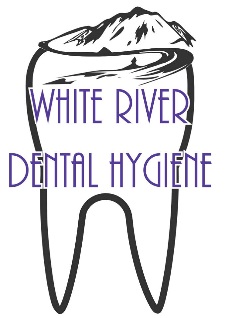 73521 Highway 64 – Meeker, CO 81641 – (970) 878-9967NOTICE OF PRIVACY PRACTICES ACKNOWLEDGEMENTI understand that, under the Health Insurance Portability and Accountability Act of 1996 (HIPPA), I have certain rights to privacy regarding my protected health information.  I understand that this information can and will be used to:Conduct, plan and direct my treatment and follow-up among the multiple healthcare providers who may be involved in that treatment directly and indirectly.Obtain payment from third-party payers.Conduct normal healthcare operations such as quality assessments and physician certifications.White River Dental Hygiene, PLLCI acknowledge that I have received your Notice of Privacy Practices containing a more complete description of the uses and disclosures of my health information.  I understand that this organization has the right to change its Notice of Privacy Practices from time to time, and that I may contact this organization at any time at the address above to obtain a current copy of the Notice of Privacy Practices.I understand that I may request in writing that you restrict how my private information is used or disclosed to carry out treatment, payment, or health care operations.  I also understand you are not required to agree to my requested restrictions, but if you do agree then you are bound to abide by such restrictions.Patient Name: (print)		_______________________________________________________Relationship to patient:	 _______________________________________________________Signature:			___________________________________________________________ ___ ___ ___ ___ ___ ___ ___ ___ ___ ___ ___ ___ ___ ___ ___ ___ ___ ___ ___ ___ ___ ___ ___ OFFICE USE ONLYI ATTEMPTED TO OBTAIN THE PATIENT’S SIGNATURE IN ACKOWLEDGEMENT ON THIS NOTICE OF PRIVACY PRACTICES ACKNOWLEDEMENT, BUT WAS UNABLE TO DO SO AS DOCUMENTED BELOW.DATE:		INITIALS:	REASON: